Государственное бюджетное общеобразовательное учреждение                                         города Москвы «Школа № 1195»         Дошкольное отделение структурное подразделение №3                  Проектная деятельность на тему:                  «Деревья в осеннем убранстве»                        (группа - вторая младшая).                              Октябрь, 2014год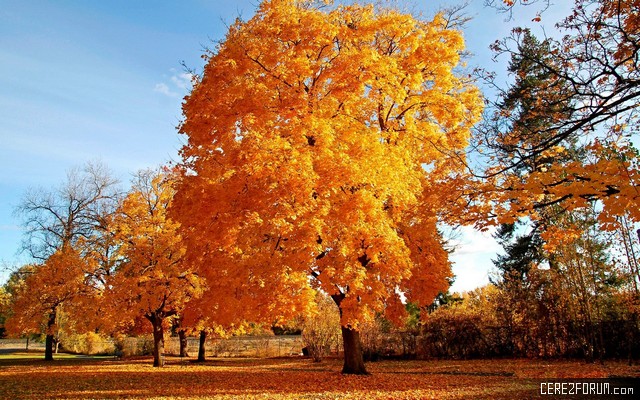                                Воспитатель: Казакова С.М.              Экологический проект «Деревья в осеннем убранстве».Актуальность. Во время прогулки дети увидели на дереве зеленые и желтые листья, и стали высказывать свои рассуждения. Мнения разделились. В ходе беседы выяснилось, что знания детей о деревьях, растущих на территории детского сада очень скудные. Дети ничего не знают о своеобразии листьев разных деревьев (они отличаются формой, цветом, величиной, и совсем ничего не знают об осеннем явление природы – листопаде).     Таким образом, возникли проблемы: «Какие деревья растут на территории детского сада?»; «Почему на деревьях листья разные? »В результате была определена цель проекта, поставлены задачи. Цель: -создание условий для развития познавательных и творческих способностей детей в процессе реализации экологического проекта «Деревья в осеннем убранстве»Задачи: - развитие речи во время проведения прогулки, систематизация имеющихся знаний. -познакомить с деревьями, растущими  на территории детского сада: рябина, береза, клен, лиственница; обратить внимание детей на форму, размер и окраску листьев в осеннее время года, а также учить различать деревья по листьям; дать элементарные представление о природном явление – листопад;- развивать речь, фантазию и наблюдательность, логическое мышление и кругозор детей; - формировать в детях эмоционально – радостное ощущение от активного участия в совместной коллективной работе; - воспитывать любознательность, любовь и бережное отношение к природе; уважение к труду взрослых и формировать желание помочь им;- найти, что происходить с листьями осенью и куда они исчезают. Тип проекта: краткосрочный (месяц-октябрь). Участники: воспитатель, дети младшей группы, музыкальный руководитель, дворник, родители. Гипотеза:Если в течении месяца следовать четко намеченному плану, то можно реализовать все поставленные задачи. Объяснительная записка:Реализуя данный проект, можно добиться того, что у детей останется много разнообразных впечатлений и знаний о деревьях осенью. Решению поставленных задач будут способствовать разнообразные формы работы с детьми и родителями: беседы, целевые прогулки, дидактические, развивающие и подвижные игры, чтение литературы, прослушивание музыки, заучивание стихов и песен соответствующей тематике, сбор листьев для гербария, помощь дворнику в уборке сухой листвы на территории детского сада. Предполагаемый результат:- сформирование знаний детей о деревьях в осеннее время года;- различие деревьев по листьям (форма, размер) ;- развитие у ребенка фантазии, эмоциональности;- знание элементарных экологических представлений о природном явление – листопад;- умение передавать свои впечатления о природе друзьям, родителям, воспитателям в разных формах: рассказах, стихах, рисунках, аппликациях;- получение удовольствия от выполненной работы в коллективе, от помощи взрослым. Предварительная работа:- поисковая работа по подбору иллюстративного материала по теме: «Деревья», «Осень», «Листопад», «Труд осенью»;(фото№1)- изготовление макета «осеннее дерево»;(фото№2)- рассматривание деревьев на прогулке; (фото№3)- чтение и заучивание стихов, песен, литературных произведений, рассматривание иллюстраций;- сбор и сушка листьев для гербария и ручного труда;- целевые прогулки и экскурсии по территории детского сада, рассматривание листьев на деревьях, сравнивание друг с другом, похожи или нет; (фото№4)- рисование, аппликация, ручной труд, нетрадиционное рисование;- подбор книг, иллюстраций к празднику по теме: «Золотая осень»;- памятка: «Осень – лучшее время для прогулок», «Осень»;-участие в выставке «Осень, осень в гости просим…».Этапы проекта:Организационный этапа) подбор и изучение литературы;б) постановка цели и разработка содержания  деятельно – воспитательного процесса;в) группировка материала. Практический этапа) наблюдения за деревьями, за листопадом, за работой дворника;б) беседы: «Почему могут быть опасны старые засохшие деревья?»;            «Почему опасно бегать с палочками? », в) дидактические, пальчиковые и подвижные игры;Д \и: «Узнай дерево по листу» (фото№5), «Послушай, о чем говорит дерево», «Разложи листья по подобию», «Сдуй листок», «С какого дерева лист? » (фото№6),  «Сложи узор»,  «Сделай сам».П \и: « Листопад»,  «1, 2, 3 к дереву беги», »Листочек кружился, листочек летел… .».Пальчиковые\и: «Осень»,  «Ветер дует»,  «Березка»,  «Маленькое дерево».д) трудовая деятельность (сбор сухих листьев и веточек, помощь дворнику) (фото№7) ;е) продуктивная, художественная деятельность:  «Ковер из листьев»; «Листопад», «Осенний пейзаж»(фото№8),- рассматривание репродукций, картин, открыток: «Осень в городе», «Осень в лесу» (фото№1)- аппликация «Осенняя веточка»(фото№8), -лепка «Веточка рябины» (фото№9),- ручное конструирование из природного материала: «Белочка» (фото№10), «Ежик в лесу» (фото№11) (Совместная деятельность родителей с детьми).ж) опытно – исследовательская работа форма, размер листьев; летает – не летает; тонет – не тонет;з) прослушивание музыкального произведения: «Осень 1, 2, 3… »; чтение и заучивание стихотворений: «Падают, падают листья… » Ивенсен М.; «Листопад, листопад… » Мирович В; «Осень наступила… » и) загадки, приметы, пословицы и поговорки об осени. Заключительный этапНаши открытияЗанимаясь исследованием, мы изучили деревья, растущие на территории детского сада, подтвердили, что каждое дерево имеет свой лист, который отличается от других индивидуальной формой и размером. Сделали открытие – что листопад – это явление природы, которое бывает только осенью. Дарили красивые букеты из листьев мамам; делали из листьев поделки и аппликации, а оставшиеся листья убрал дворник, а мы ему помогали, чтобы на нашем участке было чисто и красиво. Результаты исследованияЧтобы передать красоту и своеобразие осенних листьев родителям, мы участвовали в конкурсе: «Осень, осень в гости просим…»(фото№12). Сделали аппликации и поделки из листьев и природного материала: «Осенняя веточка»(фото№8), «Осеннее дерево»(фото№2), «Ковер из листьев» (фото№8).Выступали на осеннем празднике «Осенняя сказка» (фото№13).Социальное партнерство:  изготовление буклетов для родителей: «Осень – лучшее время для прогулок» (фото№14); «Осень»(фото№15).Изготовление дидактической игры «С какого дерева лист?» (фото№6).                                                      Список литературы:1. Макарова Л. П. Театрализованные праздники для детей2. Николаева С. Н. Юный эколог 2004г. 3. Степаненкова Э. Я. Сборник подвижных игр для детей 2-7 лет4. Щёткин А. В. Театрализованная деятельность в детском саду5. Бондаренко А.К.  « Дидактические игры  в детском саду».6. Веракса Н.Е., Веракса А.Н. «Проектная деятельность дошкольников. Пособие для педагогов дошкольных учреждений» Мозайка-Синтез, 2008год7. Вохринцева С.Окружающий мир «Деревья и листья» - Страна фантазий, 2003.8.  Энциклопедия в картинках «Деревья» - Махаон, 2001.9. Степанов В. Учебник для малышей «Родная природа» - ООО Фламинго, 2007.10.Развивающие занятия с детьми 3-4 лет/ Под ред. Парамоновой Л.А. – М.:       ОЛМА Медиа Групп, 2009.
11.Рыжова Н.А. Экологический проект «Мое дерево». – М.: «КАРАПУЗ-ДИДАКТИКА», ТЦ «СФЕРА», 2006.                                    Фотографический материал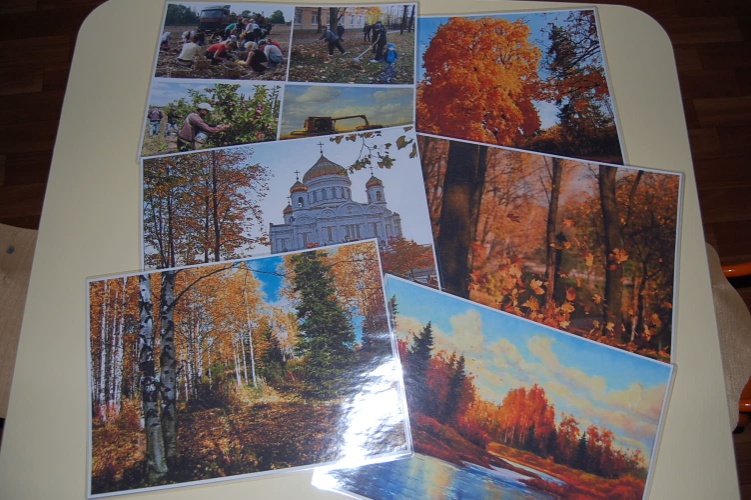 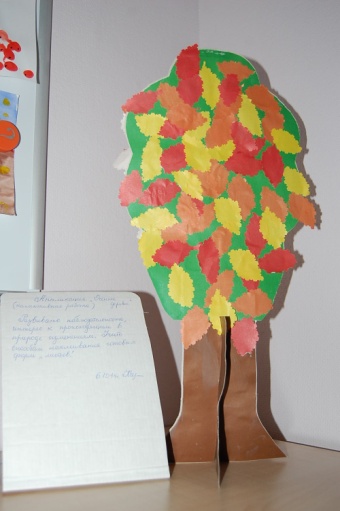  Фото№1                                                                                                          Фото№2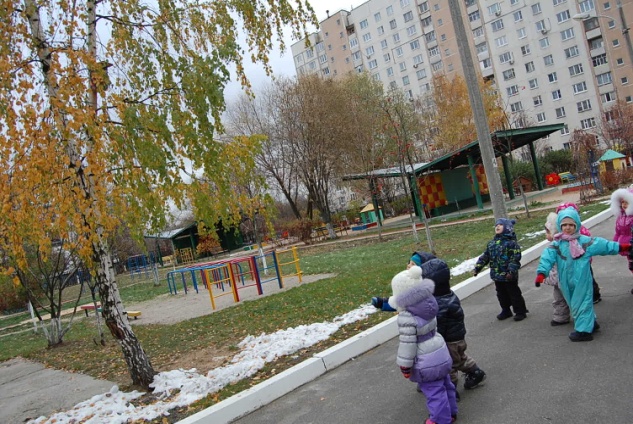 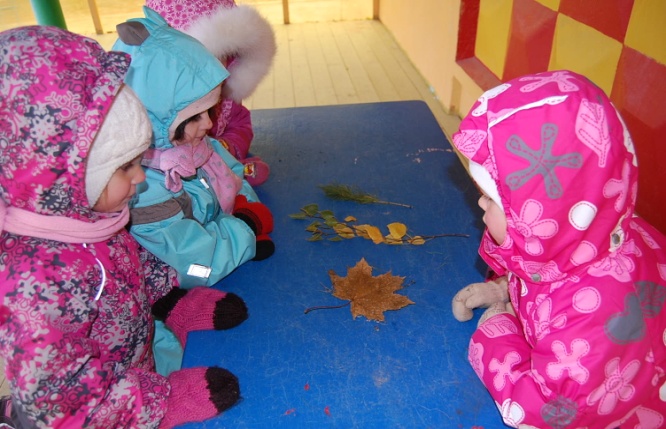  Фото№3                                                                              Фото№4    Фото№5                                                                             Фото№6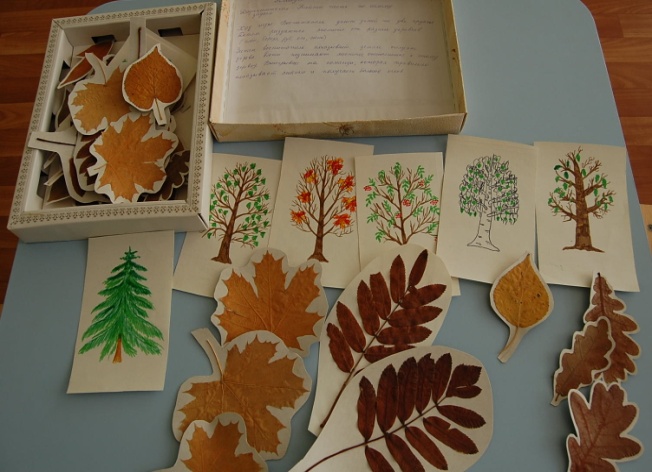 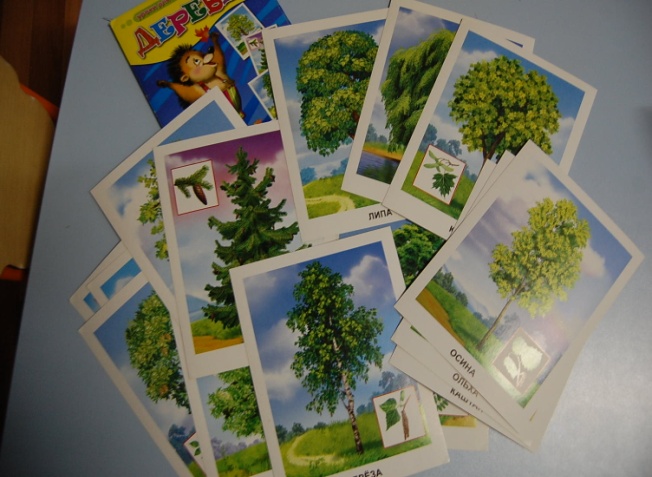 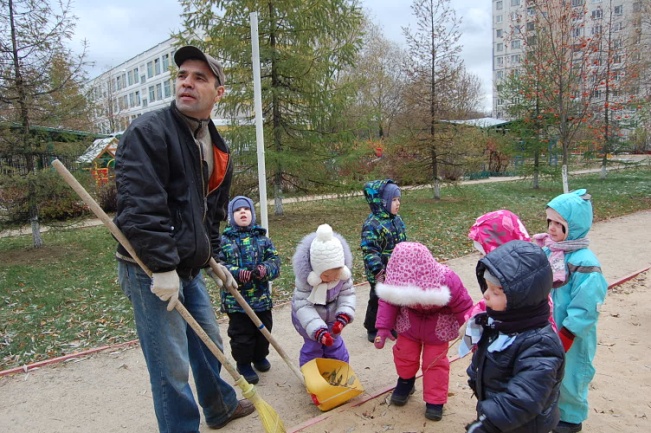 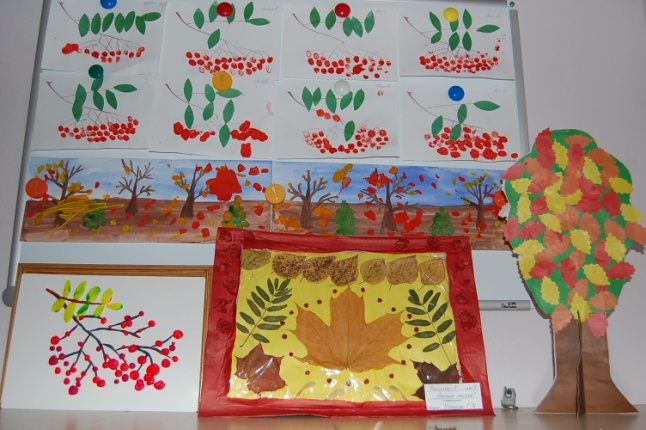   Фото№7	                 Фото№8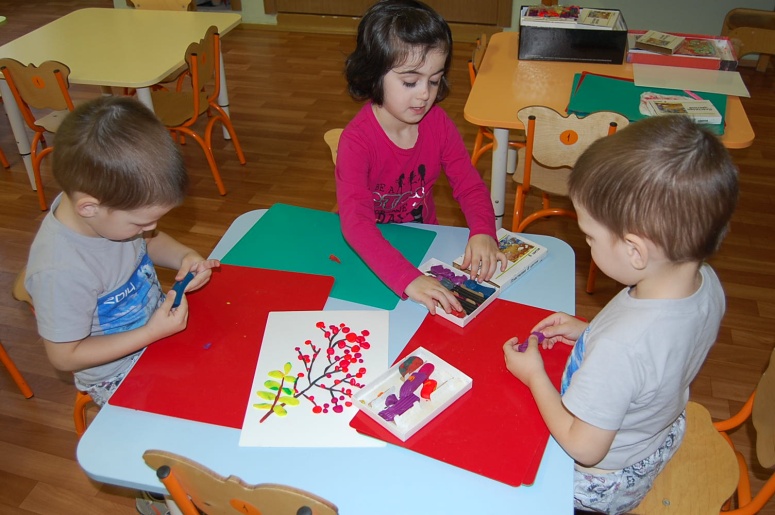 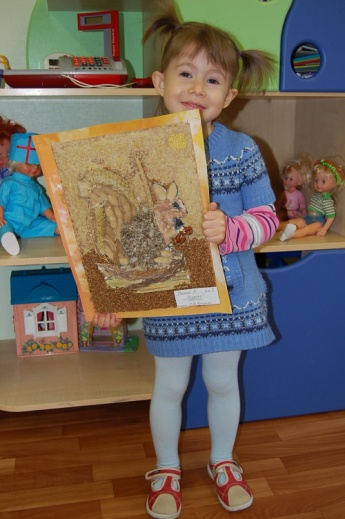   Фото№9                                                                                                      Фото№10    Фото№11                                                                            Фото№12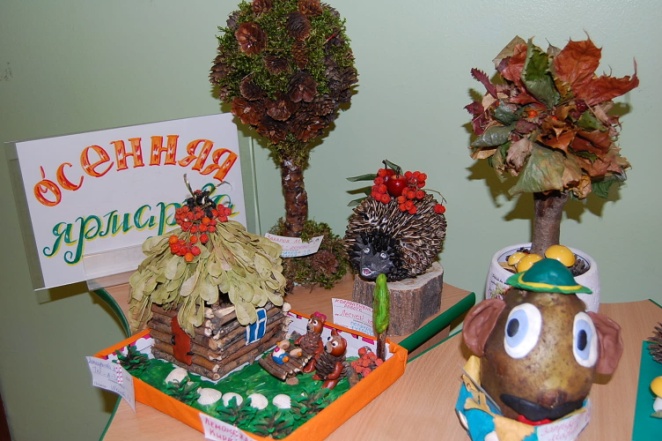 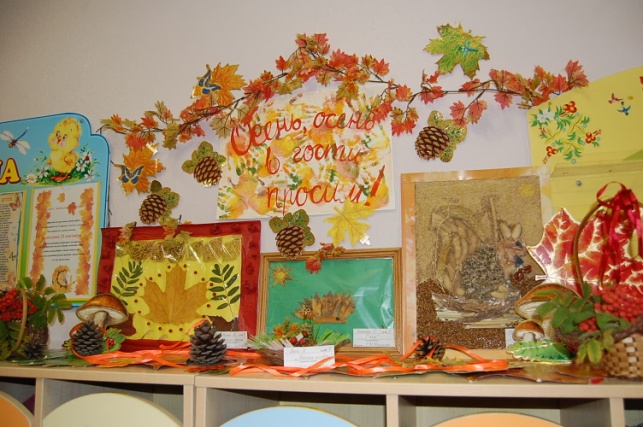 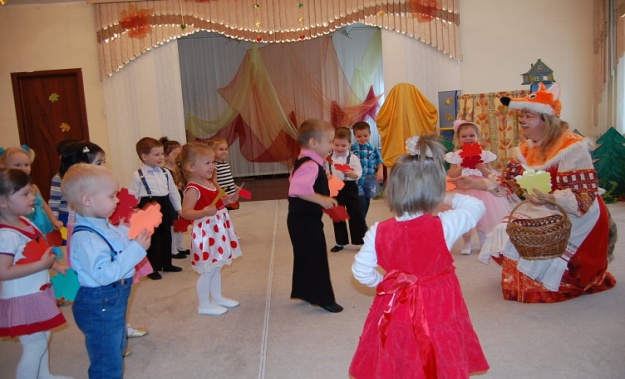 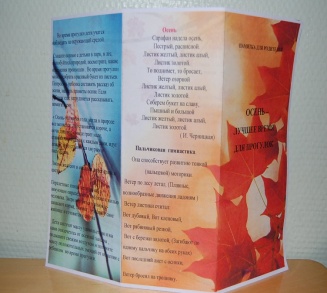 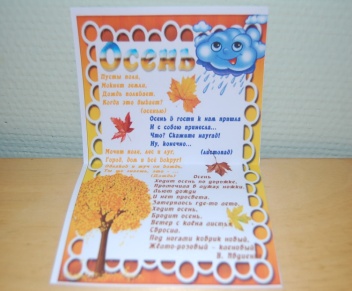   Фото№13                                                           Фото№14                                     Фото№15